specific areas- Literacy & Maths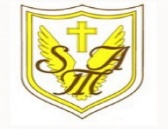 Use print and letter knowledge in writing; and write 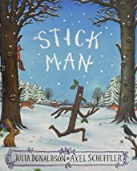 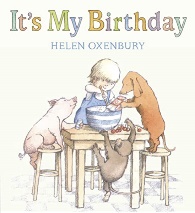 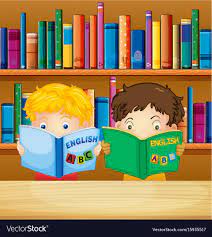 